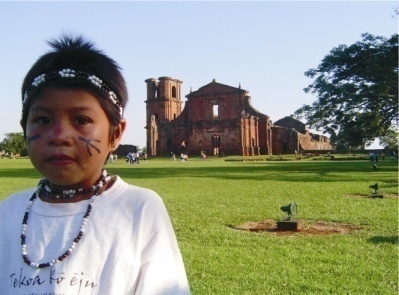 Seminário InternacionalBoas Práticas em Gestão de Paisagens, Parques Históricos e CulturaisSanto Ãngelo I R.S I 05 a 09 de Dezembro de 2016Ficha de Inscrição  Nome: CPF: 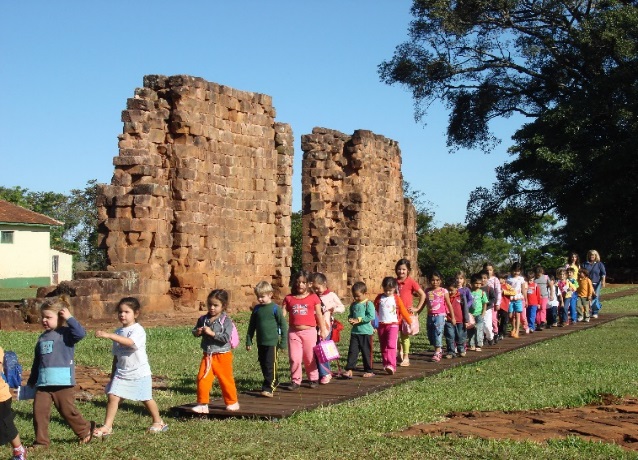 Passaporte:
Endereço:Cidade: 
Estado: País: E-mail: Celular: Telefone fixo: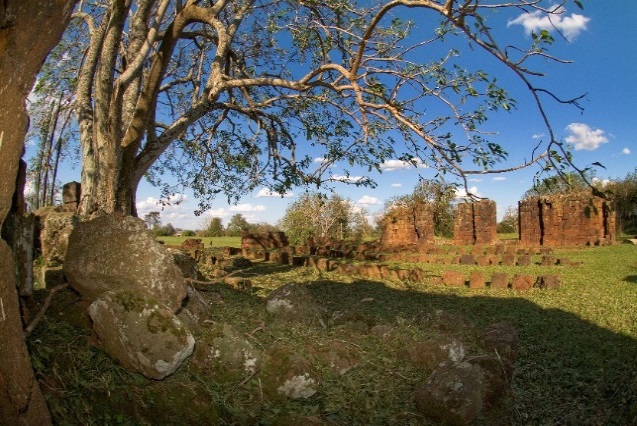 Tipo de Inscrição:  (    ) Profissional Profissão: Pós-Graduação:  (    ) Especialista   (    ) Mestre   (    ) DoutorInstituição que trabalha/representa: 
Cargo: Tipo de Inscrição:  (    ) Estudante    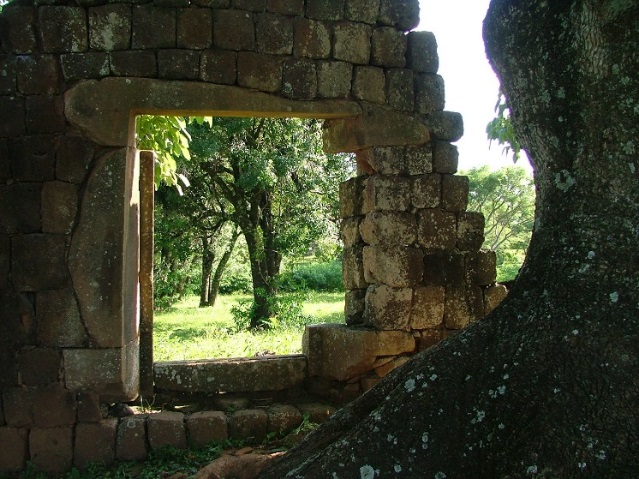 Curso: Instituição: 
Período: